PLANIFICACIÓN  PARA EL AUTOAPRENDIZAJESEMANA  13   del  22  al  26   de Junio   año 2020                                            ACTIVIDAD1.- Pon en práctica toda tu imaginación  e inventa un comic sobre el respeto y déjalo plasmado en tu  cuaderno de la asignatura,  no olvides escribir la fecha y objetivo. Luego saca una foto al ticket de salida  y envíalo a tu profesor jefe para su revisión.“Piensa en los logros que has conseguido y en todos los que te quedan por alcanzar, ten paciencia, se tolerante y respetuoso y por sobre todo cuídate”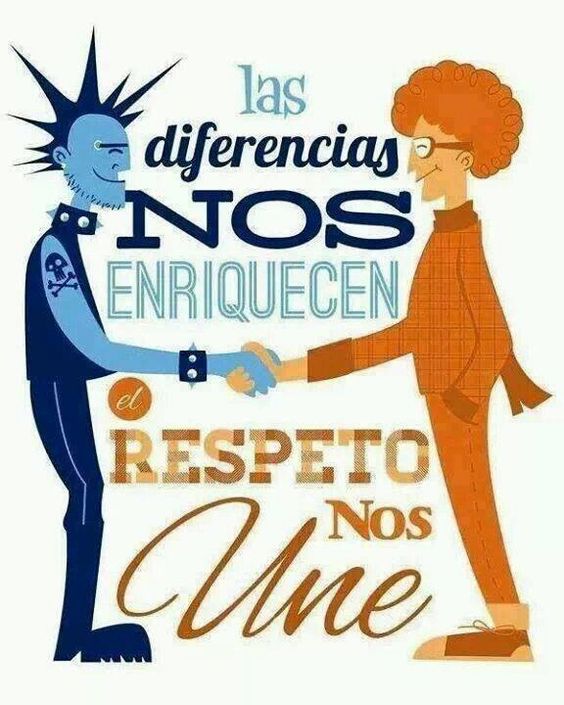 ¡La salud es el regalo más grande. Cuídala y protégete!ASIGNATURA /CURSOORIENTACIÓN / SEXTO año ANOMBRE DEL PROFESOR/ACONVIVENCIA ESCOLARCONTENIDOEl respeto en la comunicación diariaOBJETIVO	DEAPRENDIZAJE	 Identificar  el respeto, a través de la comunicación y del buen trato diario que se genera en el ámbito familiar,  escolar y social (compartir tiempo, escuchar a los demás, respetar espacios y utilizar la tolerancia).Objetivo la clase: Identificar situaciones que generen respeto y  buena comunicación con los miembros de su entorno. MOTIVACIÓN Observan video musical sobre el respetohttps://www.youtube.com/watch?v=m4LMEupYlS4ACTIVIDAD(ES)	Y RECURSOS PEDAGÓGICOS1.- Observa el video musical y reflexiona sobre la letra de la canción comenta con un familiar.2.- Creación de un comicEVALUACIÓN FORMATIVAResponden Ticket de salida (saca foto solo a las respuestas del ticket de salida y envíamela) (no olvides escribir tu nombre y la fecha)ESTE MÓDULO DEBE SER ENVIADO AL SIGUIENTE CORREO ELECTRÓNICO.marcos.lucero@colegio-jeanpiaget.cl